LOKAAL DIENSTENCENTRUM Allegro – Volkslaan 302/0001 – B-8930 Menen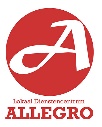 Tel. 056/ 52 72 80  e-mail: ldc.allegro@menen.beRekeningnummer LDC Allegro: 091-0009261-75Kenmerk :		(in te vullen door het LDC)                                 DATUM  AANVRAAG :	              Contactpersonen:  Marjorie Vandeweghe / Lucy Van de Walle /  Glenn Veekens /Annelies PeccueInrichtende vereniging: Naam vereniging: Facturatie-adres (+ b.t.w. Nr.) :	Activiteit:Omschrijving van de activiteit:    Wenst u de zaal op voorhand klaarzetten? Zoja vanaf welk uur? Contactpersoon: 	Naam	: 	Adres	:		Tel. 	: 	e-mail adres: Loka(a)l(en)Praktische afspraken activiteit:Verwacht aantal personen =  personenDrankverbruik: (aanstippen wat past)Gebruik van materiaal van het Dorpshuis:GRATIS*Indien gebruik van de vaatwas: U dient zelf vaatwas tabletten te voorzien en de instructies te bekomen via het onthaal.Volgende materialen worden niet uitgeleend: kookgerief (potten, pannen, mengkommen, speciale koksmessen,…); koffiemachine; percolator; gebruik afvalcontainer.		Gebruik van extra toestellen (door de vereniging meegebracht)Het gebruik van extra toestellen zoals frituurketel, frigo’s,… dienen vooraf aangevraagd en goedgekeurd te worden.Maken gebruik van extra toestellen: Zo ja, welke? AandachtspuntenGelieve alle lichten te doven bij uw vertrek. Gelieve de verwarming of airconditioning uit te schakelen bij uw vertrek.Gelieve de glazen, borden, … af te wassen na gebruik. Gelieve de zaal proper achter te latenGelieve de voordeur te sluiten na de aankomst van de leden. Aandachtspunten i.v.m. tarieven(*) De vereniging wordt vrijgesteld van een gebruikerstoelage als de activiteit  i.s.m. met het lokaal dienstencentrum wordt georganiseerd in functie van de werking en doelstellingen van het lokaal dienstencentrum.(**)Een vereniging uit Menen die 20 maal/jaar vanaf 1 september een lokaal huurt krijgt hiervoor een korting van 50 € per 20 verhuringen. (werkjaar = 01/09 tot 31/08)(***)De zalen kunnen op voorhand (gratis) klaargezet worden op voorwaarde dat dit is afgesproken (er dient te worden nagegaan of er activiteiten zijn van het dienstencentrum)(****) facturatie = éénmaal per kwartaal – factuur wordt bij voorkeur per mail ingescand en doorgestuurd waar mogelijk. Ondergetekende verklaart het gebruikersreglement te kennen en zich ernaar te voegen. Dit kan tevens op eenvoudig verzoek bekomen worden.  De huurprijs, de prijs van de huur materialen, extra kosten  zijn daarin eveneens te raadplegen.Voor akkoordHANDTEKENING						VISUM LDC	AANVRAGER (in te vullen door het LDC)  De totale huurprijs op basis van bovenvermelde gevraagde accommodatie en huur van materialen bedraagt:Het opgegeven totaal bedrag kan nog wijzigen als er voor, tijdens of na de verhuring zich afwijkingen voordoen zoals laattijdige annulering, oproepen van een medewerker, onvoldoende schoonmaak,……DATUMAANTAL DAGDELENDAGDEELBEGINUUREINDUURVoormiddagVoormiddagNamiddagVoormiddagAvondGevraagde lokalen Gevraagde lokalen Zaal Vivaldi (met bar) Zaal Schubert (aanpalend aan bar)Zaal Chopin en Verdi (Keukenruimte + Vergaderzaal – enkel tezamen te huren voor kookactiviteiten en/of recepties)JA NEENOPMERKINGENGebruiken geen drank en geen frigo’s (frigo’s mogen gesloten zijn)Gebruik drank LDC Brengen eigen drank mee (enkel frigobak ter beschikking)Koffietafel/ water: enkel op werkdagen ts 9 & 16 uurAantal personen: AARDTE VOORZIENAANTAL